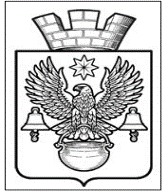 ПОСТАНОВЛЕНИЕАДМИНИСТРАЦИИКОТЕЛЬНИКОВСКОГО ГОРОДСКОГО ПОСЕЛЕНИЯКОТЕЛЬНИКОВСКОГО МУНИЦИПАЛЬНОГО   РАЙОНА 
ВОЛГОГРАДСКОЙ ОБЛАСТИ18.03.2024 г.	                                                                                            №239О внесении изменений в постановление администрации Котельниковского городского поселения №53 от 28.01.2020 г. «Об утверждении перечня муниципального имущества Котельниковского городского поселения  свободного от прав третьих лиц, предназначенного  для предоставления во владение и (или) в пользование на долгосрочной основе субъектам малого и среднего  предпринимательства и организациям, образующим инфраструктуру поддержки субъектов малого и  среднего предпринимательства»В соответствии с частью 4 статьи 18 Федерального закона от 24 июля 2007 года N 209-ФЗ "О развитии малого и среднего предпринимательства в Российской Федерации", постановлением Правительства Российской Федерации от 21 августа 2010 года N 645 "Об имущественной поддержке субъектов малого и среднего предпринимательства при предоставлении федерального имущества",  руководствуясь  Федеральным законом от 06.10.2003 г. №131-ФЗ «Об общих принципах организации местного самоуправления в Российской Федерации», Уставом Котельниковского городского поселения,  администрация Котельниковского городского поселения П О С Т А Н О В Л Я Е Т:1. Внести изменение в постановление администрации Котельниковского городского поселения №53 от 28.01.2020 г. «Об утверждении перечня муниципального имущества Котельниковского городского поселения, предназначенного для предоставления во владение и (или) в пользование субъектам малого и среднего предпринимательства и организациям, образующим инфраструктуру поддержки малого и среднего предпринимательства».2. Изложить приложение №1 постановления администрации Котельниковского городского поселения №53 от 28.01.2020 г. «Об утверждении перечня муниципального имущества Котельниковского городского поселения, предназначенного для предоставления во владение и (или) в пользование субъектам малого и среднего предпринимательства и организациям, образующим инфраструктуру поддержки малого и среднего предпринимательства» в редакции согласно Приложению №1 к настоящему постановлению.3. Настоящее постановление вступает в силу со дня его подписания и подлежит обнародованию на официальном сайте администрации Котельниковского городского поселения.4.Контроль за исполнением настоящего постановления оставляю за собой.Глава Котельниковского 
 городского поселения                                                                      А.Л. Федоров                      Приложение №1  к 
постановлению администрации
Котельниковского городского                  
 поселения от 18.03.2024 г.  №239
                                                            Перечень  
             муниципального имущества Котельниковского городского поселения, предназначенного для предоставления во владение и (или) в пользование субъектам малого и среднего предпринимательства и организациям, образующим инфраструктуру поддержки малого и среднего предпринимательства№п/пАдрес(местоположение) объекта <1>Вид объекта недвижимости; тип движимого имущества <2>Наименовали е объекта учета <3>Сведения о недвижимом имуществеСведения о недвижимом имуществеСведения о недвижимом имуществе№п/пАдрес(местоположение) объекта <1>Вид объекта недвижимости; тип движимого имущества <2>Наименовали е объекта учета <3>Основная характеристика объекта недвижимости <4>Основная характеристика объекта недвижимости <4>Основная характеристика объекта недвижимости <4>№п/пАдрес(местоположение) объекта <1>Вид объекта недвижимости; тип движимого имущества <2>Наименовали е объекта учета <3>Тип (площадь - для земельных участков, зданий, помещений; протяженность, объем, площадь, глубина залегания - для сооружений; протяженность, объем, площадь, глубина залегания согласно проектной документации - для объектов незавершенного строительства)Фактическое значение/ Проектируемое значение (для объектов незавершенного строительства)Единица измерения (для площади - кв. м; для протяженности - м; для глубины залегания - м; для объема - куб. м)12345671Волгоградская область г. Котельниково примерно в 1427 м по направлению на северо-запад от нежилого дома по ул. Северная 10земельный участокземельный участок 34:13:130002:572724880Кв. м2Волгоградская область г. Котельниково ул. Советская 31земельный участокземельный участок 34:13:130018:40162,630Кв. м3обл. Волгоградская, р-н Котельниковский, г. Котельниково, ж.р. «Дубовая роща»земельный участокземельный участок 34:13:130032:227943390Кв. м4.обл. Волгоградская, р-н Котельниковский, г. Котельниково, ул. Северная, 1земельный участокземельный участок34:13:130017:12121500кв.м5.Установлено относительно ориентира, расположенного за пределами участка. Ориентир обл. Волгоградская, р-н Котельниковский, г. Котельниково, нежилое здание по ул. Калинина, 209. Участок находится примерно в 500 м от ориентира по направлению на северо-запад.Земельный участок34:13:130015:1832000Кв.м6.обл. Волгоградская, р-н Котельниковский, г. Котельниково, ул. Петрова, з.у 6Земельный участок34:13:130025:95614130Кв.мСведения о недвижимом имуществеСведения о недвижимом имуществеСведения о недвижимом имуществеСведения о недвижимом имуществеСведения о недвижимом имуществеСведения о движимом имуществеСведения о движимом имуществеСведения о движимом имуществеСведения о движимом имуществеКадастровый номер <5>Кадастровый номер <5>Техническое состояние объекта недвижимости<6>Категорияземель<7>Видразрешенногоиспользования<8>Сведения о движимом имуществеСведения о движимом имуществеСведения о движимом имуществеСведения о движимом имуществеНомерТип (кадастровый,условный,устаревший)Техническое состояние объекта недвижимости<6>Категорияземель<7>Видразрешенногоиспользования<8>Государственный регистрационный знак (при наличии)Марка,модельГодвыпускаСостав(принадлежности) имущества <9>89101112131415161.34:13:130002:57Земли населенного пунктаДля строительства и эксплуатации тепличного комплекса2.34:13:130018:40Земли населенного пунктаДля эксплуатации гаража3.34:13:130032:2279Земли населенного пунктаПредпринимательство4.34:13:130017:1212Земли населенного пунктаОбъекты складского назначения различного профиля, для размещения коммунальных, складских объектов5.34:13:130015:183Земли населенного пунктаДля строительства складского помещения6.34:13:130025:956Земли населенных пунктовДля строительства торгово-выставочного комплексаСведения о правообладателях и о правах третьих лиц на имуществоСведения о правообладателях и о правах третьих лиц на имуществоСведения о правообладателях и о правах третьих лиц на имуществоСведения о правообладателях и о правах третьих лиц на имуществоСведения о правообладателях и о правах третьих лиц на имуществоСведения о правообладателях и о правах третьих лиц на имуществоСведения о правообладателях и о правах третьих лиц на имуществоДля договоров аренды и безвозмездного пользованияДля договоров аренды и безвозмездного пользованияНаименованиеправообладателя<11>Наличие ограниченного вещного права на имущество <12>ИННправообладателя<13>Контактный номер телефона <14>Адресэлектронной почты <15>Наличие права аренды или права безвозмездного пользования на имущество <10>Дата окончания срока действия договора (при наличии)Наименованиеправообладателя<11>Наличие ограниченного вещного права на имущество <12>ИННправообладателя<13>Контактный номер телефона <14>Адресэлектронной почты <15>17181920212223Котельниковское городское поселениенет34130074203-14-97; 3-16-08kgp.volganet@mail.ruКотельниковское городское поселениенет34130074203-14-97; 3-16-08kgp.volganet@mail.ruКотельниковское городское поселениенет34130074203-14-97; 3-16-08kgp.volganet@mail.ruКотельниковское городское поселениенет34130074203-14-97; 3-16-08kgp.volganet@mail.ruКотельниковское городское поселениенет34130074203-14-97; 3-16-08kgp.volganet@mail.ruКотельниковское городское поселениенет34130074203-14-97; 3-16-08kgp.volganet@mail.ruКотельниковское городское поселениенет34130074203-14-97; 3-16-08kgp.volganet@mail.ru